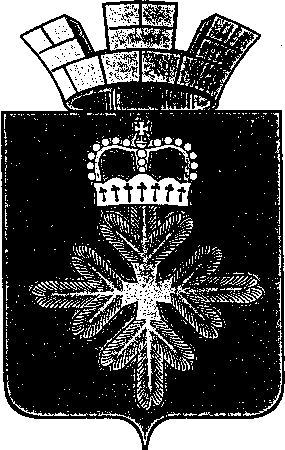 ПОСТАНОВЛЕНИЕГЛАВЫ ГОРОДСКОГО ОКРУГА ПЕЛЫМВ целях развития и совершенствования системы поощрения граждан и трудовых коллективов, внесших значительный вклад в социально-экономическое и культурное развитие городского округа Пелым, а также упорядочения процедуры награждения, руководствуясь статьей 28 Устава городского округа ПелымПОСТАНОВЛЯЮ:1. Внести в Положения о Почетной грамоте главы городского округа Пелым, Дипломе главы городского округа Пелым, Благодарственном письме главы городского округа Пелым, Благодарности главы городского округа Пелым», утвержденных постановлением главы городского округа Пелым от 06.07.2007 №160, следующие изменения:1.1 в Положение о Почетной грамоте главы городского округа Пелым (приложение № 1) внести следующие изменения:1) пункт 2 главы 1 изложить в новой редакции:«2. Основания для награждения Почетной грамотой:- многолетний добросовестный труд (10 лет и более) в организациях производственной сферы и (или) иных сфер деятельности, расположенных на территории городского округа Пелым представляющих к награде;- большой вклад в социально-экономическое и культурное развитие городского округа Пелым;- активное участие в развитии местного самоуправления на территории городского округа Пелым; - достижения в организации благотворительной и попечительской деятельности в городском округе;- за многолетнюю безупречную и эффективную службу (в течение пяти и более лет) в органах местного самоуправления;- за большой вклад в развитие предприятий, учреждений, организаций, расположенных на территории городского округа Пелым.»;2) дополнить главу 1 пунктами 3, 4, 5, 6, 7, 8, 9, 10 следующего содержания:«3. К Почетной грамоте главы городского округа Пелым представляются в связи с государственными и профессиональными праздниками, знаменательными или персональными юбилейными датами.Настоящее Положение устанавливает следующие подходы к определению знаменательных и юбилейных дат:- для организаций всех форм собственности, общественных объединений и коллективов - 20 лет и в последующем каждые 10 лет со дня основания;- персонально для граждан - 50, 55, 60 лет со дня рождения и в последующем каждые 5 лет;- для граждан, отработавших в отрасли, - 10 лет и в последующем каждые 10 лет.4. Почетной грамотой награждаются:1) работники, имеющие стаж работы в организации, представляющей их к награде, не менее 5 лет;2) муниципальные служащие и работники органов местного самоуправления, имеющие стаж работы в государственном или муниципальном органе, представляющем их к награде, не менее 5 лет;3) индивидуальные предприниматели, успешно осуществляющие свою деятельность не менее 5 лет;4) представители, являющиеся членами общественных организаций и объединений, представляющих их к награде, не менее 5 лет;5) представители средств массовой информации, творческих и иных коллективов, успешно осуществляющие свою деятельность не менее 5 лет.5. Почетной грамотой главы городского округа Пелым награждаются физические лица и организации, имеющие на момент представления к данной награде награду - Благодарственное письмо главы городского округа Пелым.6. При отсутствии у награждаемого Благодарственного письма главы городского округа Пелым награждение Почетной грамотой главы городского округа Пелым возможно при наличии стажа работы, требуемого в соответствии с подпунктами 1 - 3 пункта 4 главы 1.7. При наличии у награждаемого Благодарственного письма главы городского округа Пелым награждение Почетной грамотой главы городского округа Пелым за новые заслуги, возможно, не ранее чем через 3 года после награждения Благодарственным письмом главы городского округа Пелым.8. Повторное награждение Почетной грамотой главы городского округа Пелым, возможно, не ранее чем через 2 года после предыдущего награждения данной наградой с указанием новых заслуг.9. При награждении Почетной грамотой главы городского округа Пелым строго учитываются последовательность в присвоении наград и периоды между наградами.10. В течение календарного года Почетной грамотой главы городского округа Пелым по ходатайству каждого из инициаторов представления может быть награждено следующее количество работников трудового коллектива в соотношении:до 50 человек списочного состава - 1 кандидатура;до 100 человек - 2 кандидатуры;до 300 человек - 5 кандидатур;свыше 500 человек - 7 кандидатур.»;3) в пункте 5 главы 2 слова «осуществляет отдел кадров администрации городского округа Пелым» заменить на слова «осуществляет специалист по кадрам администрации городского округа Пелым»;4) в пункте 7 главы 2 исключить слова «(заместителем главы администрации городского округа Пелым)»;5) в абзаце 2 пункта 1 главы 3 слово «распоряжения» заменить на слово «постановления»;6) в пункте 1 главы 4 слова «осуществляет отдел кадров» заменить на слова «осуществляет специалист по кадрам администрации».1.2 в Положение о Дипломе главы городского округа Пелым (приложение №2) внести следующие изменения:1) дополнить главу1 пунктом 2, 3,4 следующего содержания:«2. Настоящее Положение устанавливает следующие подходы к определению знаменательных и юбилейных дат:- для организаций всех форм собственности, общественных объединений и коллективов - 10 лет и в последующем каждые 5 лет со дня основания;»3. Дипломом главы награждаются:1) индивидуальные предприниматели, успешно осуществляющие свою деятельность не менее 3 лет;2) представители средств массовой информации, творческих и иных коллективов, успешно осуществляющие свою деятельность не менее 3 лет.3) представители, являющиеся членами общественных организаций и объединений, представляющих их к награде, не менее 3 лет.4. В течение календарного года Дипломом главы городского округа Пелым по ходатайству каждого из инициаторов представления может быть награждено следующее количество работников трудового коллектива в соотношении:до 50 человек списочного состава - 1 кандидатура;до 100 человек - 2 кандидатуры;до 300 человек - 5 кандидатур;свыше 500 человек - 7 кандидатур.»;2) в 3 абзаце слова « проектом распоряжения» заменить на слова « проектом постановления»;3) в пункте 5 и 6 главы 2 исключить слова «(заместителем главы городского округа Пелым)»;4) в пункте 1 главы 4 слова «осуществляет отдел кадров» заменить на слова «осуществляет специалист по кадрам администрации городского округа Пелым»;5) в пункте 2 главы 4 слова «Изготовление бланков» заменить на слова «Заказы на изготовление».1.3. в Положение о Благодарственном письме главы городского округа Пелым (приложение № 3) внести следующие изменения:1) главу 1 изложить в новой редакции:«1. Благодарственное письмо главы городского округа Пелым является формой поощрения граждан Российской Федерации, лиц без гражданства, иностранных граждан, трудовых коллективов предприятий, учреждений, организаций всех форм собственности, общественных объединений, осуществляющих  деятельность на территории городского округа Пелым:- за заслуги в различных сферах жизни городского округа Пелым;- за многолетний добросовестный труд (в течение пяти и более лет);- организацию и проведение мероприятий, имеющих важное  общественное значение;- за  активное  участие  в  муниципальных,  региональных,  российских, международных фестивалях, соревнованиях, конкурсах и других мероприятиях.»;2. К Благодарственному письму главы городского округа Пелым представляются в связи с государственными и профессиональными праздниками, знаменательными или персональными юбилейными датами.Настоящее Положение устанавливает следующие подходы к определению знаменательных и юбилейных дат:- для организаций всех форм собственности, общественных объединений и коллективов - 20 лет и в последующем каждые 10 лет со дня основания;- персонально для граждан - 50, 55, 60 лет со дня рождения и в последующем каждые 5 лет;- для граждан, отработавших в отрасли, - 3 года и в последующем каждые 5 лет.3. Благодарственным письмом награждаются:1) работники, имеющие стаж работы в организации, представляющей их к награде, не менее 3 лет;2) муниципальные служащие и работники органов местного самоуправления, имеющие стаж работы в государственном или муниципальном органе, представляющем их к награде, не менее 3 лет;3) индивидуальные предприниматели, успешно осуществляющие свою деятельность не менее 3 лет;4) представители, являющиеся членами общественных организаций и объединений, представляющих их к награде, не менее 3 лет;5) представители средств массовой информации, творческих и иных коллективов, успешно осуществляющие свою деятельность не менее 3 лет.4. При отсутствии у награждаемого Благодарности главы городского округа Пелым награждение Благодарственным письмом главы городского округа Пелым возможно при наличии стажа работы, требуемого в соответствии с подпунктами  пункта 3 главы 1, не менее 3 лет.5. Повторное награждение Благодарственным письмом главы городского округа Пелым, возможно, не ранее чем через 1 года после предыдущего награждения данной наградой с указанием новых заслуг.6. При награждении Благодарственным письмом главы городского округа Пелым строго учитываются последовательность в присвоении наград и периоды между наградами.7. В течение календарного года Благодарственным письмом главы городского округа Пелым по ходатайству каждого из инициаторов представления может быть награждено следующее количество работников трудового коллектива в соотношении:до 50 человек списочного состава - 2 кандидатуры;до 100 человек - 3 кандидатуры;до 300 человек - 5 кандидатур;свыше 500 человек - 7 кандидатур.»2) в пункте 2 главы 2 предлог «в» между слов «представления» и «главе» исключить;3) в пункте 3 главы 2 число «30» заменить на число «14»;4) в пункте 5 раздела 2 слово «распоряжения» заменить на слово «постановления», а слова «осуществляет отдел кадров» заменить на слова « специалист по кадрам»;5) в пункте 6 слова «или его заместителем» исключить;6) в абзаце 2 пункта 1 и в пункте 3 главы 3 слова «распоряжения» заменить на слова «постановления»;7) в пункте 1 главы 4 слова «осуществляет отдел кадров» заменить на слова «осуществляет специалист по кадрам администрации городского округа Пелым»;8) в пункте 2 главы 4 слово «Изготовление» заменить на слова «Заказы на изготовление».1.4. в Положение о Благодарности главы городского округа Пелым (приложение № 4) внести следующие изменения:1) главу 1 изложить в новой редакции:«1. Благодарность главы городского округа Пелым (далее - Благодарность) является формой поощрения граждан Российской Федерации, иностранных граждан, лиц без гражданства:- за многолетний добросовестный труд, высокие производственные показатели, профессиональное мастерство;- за образцовое выполнение заданий, поручений, активное участие в проведении мероприятий;- за активное участие в общественной и благотворительной деятельности.2. К Благодарности главы городского округа Пелым представляются в связи с государственными и профессиональными праздниками, знаменательными или персональными юбилейными датами.Настоящее Положение устанавливает следующие подходы к определению знаменательных и юбилейных дат:- для организаций всех форм собственности, общественных объединений и коллективов - 10 лет и в последующем каждые 10 лет со дня основания;- для граждан, отработавших в отрасли, - 1 год и в последующем каждый год.3. Благодарностью главы награждаются:1) работники, имеющие стаж работы в организации, представляющей их к награде, не менее 1 года;2) муниципальные служащие и работники органов местного самоуправления, имеющие стаж работы в государственном или муниципальном органе, представляющем их к награде, не менее 1 года;3) индивидуальные предприниматели, успешно осуществляющие свою деятельность не менее 1 года;4) представители, являющиеся членами общественных организаций и объединений, представляющих их к награде, не менее 1 года;5) представители средств массовой информации, творческих и иных коллективов, успешно осуществляющие свою деятельность не менее 1 года.4. Повторное награждение Благодарностью главы городского округа Пелым, возможно, не ранее чем через 1 год после предыдущего награждения данной наградой с указанием новых заслуг.5. При награждении Благодарностью главы городского округа Пелым строго учитываются последовательность в присвоении наград и периоды между наградами.6. В течение календарного года Благодарность главы городского округа Пелым по ходатайству каждого из инициаторов представления может быть награждено следующее количество работников трудового коллектива в соотношении:до 50 человек списочного состава - 2 кандидатуры;до 100 человек - 3 кандидатуры;до 300 человек - 5 кандидатур;свыше 500 человек - 7 кандидатур.»;2) в пункте 3 и 4 главы 2 слова «распоряжения» заменить на слова «постановления»;3) в пункте 3 главы 2 слова «осуществляет отдел кадров» заменить на слова «осуществляет специалист по кадрам администрации городского округа Пелым»;4) в пункте 4 главы 2 слова «или его заместитель» исключить;5) в 2 абзаце пункта 1 и пункте 3 главы 3 слова «распоряжения» заменить на слово «постановления»;6) в пункте 4 главы 3 слова « осуществляет отдел кадров» заменить на слова «осуществляет специалист по кадрам администрации городского округа Пелым»;7) в пункте 5 главы 3 слово «Изготовление» заменить на слово «Заказ на изготовление».2. Утвердить представление к поощрению в новой редакции (приложение № 1).3. Опубликовать настоящее постановление в информационной газете «Пелымский вестник» и разместить на официальном сайте городского округа Пелым в сети «Интернет».4. Контроль исполнения настоящего постановления возложить на заместителя главы администрации городского округа Пелым А.А.Пелевину.Глава городского округа Пелым                                                         Ш.Т. АлиевПриложение № 1ПРЕДСТАВЛЕНИЕ   К ПООЩРЕНИЮСОГЛАСОВАНО:Глава городского округа Пелым_______________________  _________________                                                      (подпись)                        (И.О. Фамилия)«___» ____________________ 200   г.  А. ДЛЯ ГРАЖДАН    Представляю к поощрению _____________________________________                               (наименование вида поощрения)_______________________________________________________________                                     (фамилия, имя, отчество)_______________________________________________________________                                    (должность, место работы)за _____________________________________________________________      (за что и в связи с чем представляется к награждению)на основании поступившего ходатайства ____________________________Заместитель главы администрациигородского округа Пелым по социальным вопросам, здравоохранению,образованию, культуре, кадрам ________________ ____________________                                                             (подпись)          (И.О. Фамилия)Б. ДЛЯ КОЛЛЕКТИВОВСОГЛАСОВАНО:Глава городского округа Пелым_______________________  _________________                                                      (подпись)                        (И.О. Фамилия)«___» ___________________ 200   г.    Представляю к поощрению ______________________________________                               (наименование вида поощрения)Коллектив ______________________________________________________                      (наименование предприятия)за ______________________________________________________________        (за что и в связи с чем представляется к награждению)на основании поступившего ходатайства ____________________________Заместитель главы администрациигородского округа Пелым по социальным вопросам, здравоохранению,образованию, культуре, кадрам ___________________ _____________________                                                             (подпись)          (И.О. Фамилия)от 12.04.2018 № 6п. ПелымО внесении изменений в Положения о Почетной грамоте главы городского округа Пелым, Дипломе главы городского округа Пелым, Благодарственном письме главы городского округа Пелым, Благодарности главы городского округа Пелым», утвержденных постановлением главы городского округа Пелым от 06.07.2007 №160